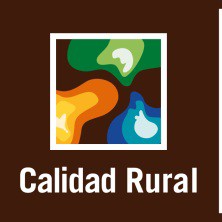 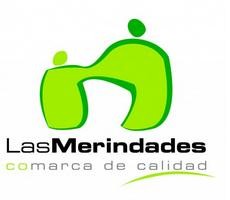 DOCUMENTO DE ADHESIÓN A LA MARCA DE CALIDAD TERRITORIAL LAS MERINDADES. CALIDAD RURALD/Dña. 	,conDNI 	,en	representación	de	laentidad 	con	domicilio	a	efectos	de notificaciones					en 			lo calidad 	y teléfono de contacto  	SOLICITA:La   adhesión  de  laentidad 	a la querepresenta, a la Marca de Calidad Territorial “CALIDAD RURAL: Las Merindades,Comarca de Calidad”.Así mismo, el representante de la organización, mediante la firma de este documento, evidencia que conoce los trámites necesarios para el logro de la Marca de Calidad Territorial para sus productos/servicios, y que se hace cargo de las responsabilidades adoptadas por tal medida.Para que quede constancia, firmo la presente propuesta de Carta de Adhesión a la Marca de Calidad Territorial “Las Merindades. Calidad Rural”En 	, a 	de 	de 201  Fdo:(Nombre y apellidos de la persona firmante, firma y sello de la empresa)